個別避難計画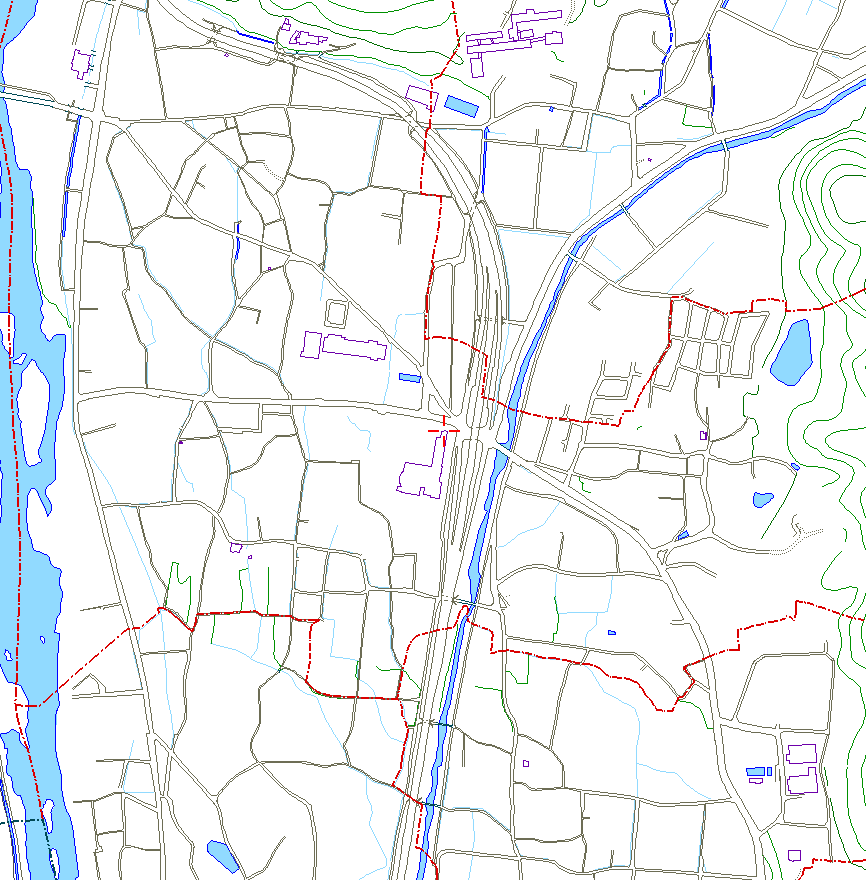 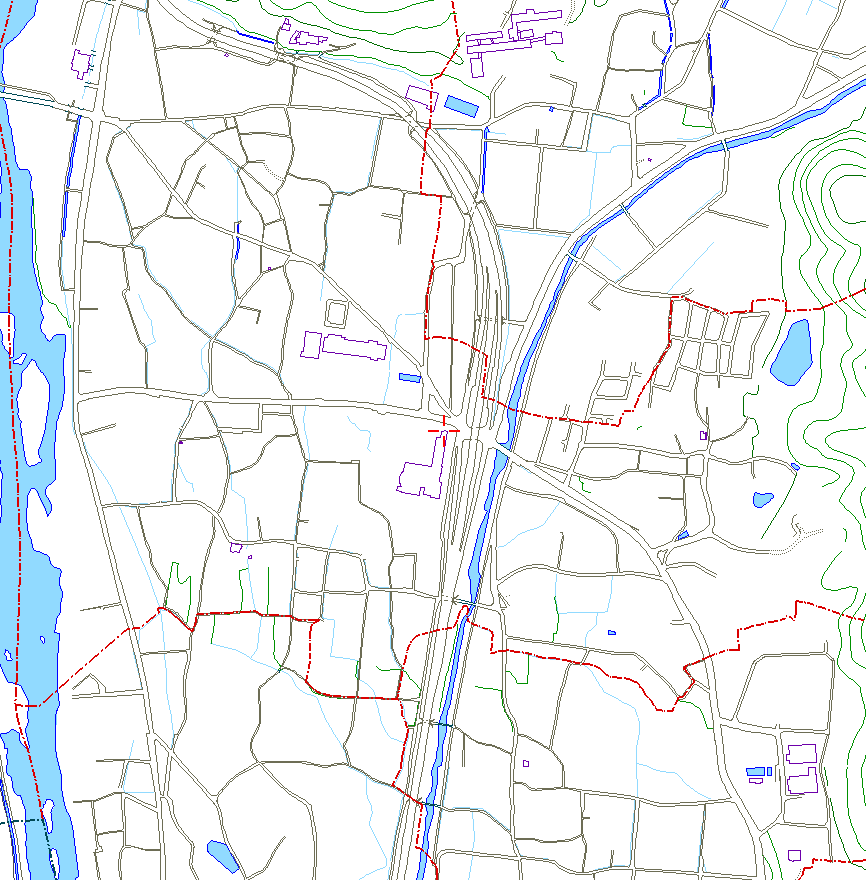 フリガナ氏名フリガナ氏名住所フリガナ氏名フリガナ氏名電話生年月日生年月日性別血液型血液型血液型血液型型（ Rh－　Rh+ ）型（ Rh－　Rh+ ）緊急時の連絡先(家族・知人等)①①①氏名関係関係住所住所緊急時の連絡先(家族・知人等)①①①電話(自宅・携帯)電話(自宅・携帯)電話(自宅・携帯)電話(自宅・携帯)電話(自宅・携帯)e-maile-mail緊急時の連絡先(家族・知人等)②②②氏名関係関係住所住所緊急時の連絡先(家族・知人等)②②②電話(自宅・携帯)電話(自宅・携帯)電話(自宅・携帯)電話(自宅・携帯)電話(自宅・携帯)e-maile-mail相談支援事業者・ケアマネジャー等相談支援事業者・ケアマネジャー等相談支援事業者・ケアマネジャー等相談支援事業者・ケアマネジャー等氏名携帯携帯相談支援事業者・ケアマネジャー等相談支援事業者・ケアマネジャー等相談支援事業者・ケアマネジャー等相談支援事業者・ケアマネジャー等事業所名事業所名事業所名電話電話家族構成家族構成 ひとり暮らし　　 同居家族あり（　　人）※本人含む　　 同居家族全員75歳以上 ひとり暮らし　　 同居家族あり（　　人）※本人含む　　 同居家族全員75歳以上 ひとり暮らし　　 同居家族あり（　　人）※本人含む　　 同居家族全員75歳以上 ひとり暮らし　　 同居家族あり（　　人）※本人含む　　 同居家族全員75歳以上 ひとり暮らし　　 同居家族あり（　　人）※本人含む　　 同居家族全員75歳以上 ひとり暮らし　　 同居家族あり（　　人）※本人含む　　 同居家族全員75歳以上 ひとり暮らし　　 同居家族あり（　　人）※本人含む　　 同居家族全員75歳以上 ひとり暮らし　　 同居家族あり（　　人）※本人含む　　 同居家族全員75歳以上 ひとり暮らし　　 同居家族あり（　　人）※本人含む　　 同居家族全員75歳以上 ひとり暮らし　　 同居家族あり（　　人）※本人含む　　 同居家族全員75歳以上 ひとり暮らし　　 同居家族あり（　　人）※本人含む　　 同居家族全員75歳以上 ひとり暮らし　　 同居家族あり（　　人）※本人含む　　 同居家族全員75歳以上 ひとり暮らし　　 同居家族あり（　　人）※本人含む　　 同居家族全員75歳以上 ひとり暮らし　　 同居家族あり（　　人）※本人含む　　 同居家族全員75歳以上 ひとり暮らし　　 同居家族あり（　　人）※本人含む　　 同居家族全員75歳以上 ひとり暮らし　　 同居家族あり（　　人）※本人含む　　 同居家族全員75歳以上 ひとり暮らし　　 同居家族あり（　　人）※本人含む　　 同居家族全員75歳以上 ひとり暮らし　　 同居家族あり（　　人）※本人含む　　 同居家族全員75歳以上 ひとり暮らし　　 同居家族あり（　　人）※本人含む　　 同居家族全員75歳以上 ひとり暮らし　　 同居家族あり（　　人）※本人含む　　 同居家族全員75歳以上 ひとり暮らし　　 同居家族あり（　　人）※本人含む　　 同居家族全員75歳以上住まいの状況住まいの状況 戸建住宅 集合住宅 戸建住宅 集合住宅 戸建住宅 集合住宅 戸建住宅 集合住宅 戸建住宅 集合住宅 戸建住宅 集合住宅 平屋 2階建て 3階建以上 平屋 2階建て 3階建以上 平屋 2階建て 3階建以上 平屋 2階建て 3階建以上家の中でいつもいる場所家の中でいつもいる場所家の中でいつもいる場所家の中でいつもいる場所日中日中日中日中住まいの状況住まいの状況 戸建住宅 集合住宅 戸建住宅 集合住宅 戸建住宅 集合住宅 戸建住宅 集合住宅 戸建住宅 集合住宅 戸建住宅 集合住宅 平屋 2階建て 3階建以上 平屋 2階建て 3階建以上 平屋 2階建て 3階建以上 平屋 2階建て 3階建以上家の中でいつもいる場所家の中でいつもいる場所家の中でいつもいる場所家の中でいつもいる場所就寝就寝就寝就寝必要な支援内容必要な支援内容 情報伝達（災害の発生や避難情報の伝達） 避難所までの付き添い支援（注意：裏面に避難所までの経路図を添付してください） 避難所までの搬送支援（注意：裏面に避難所までの経路図を添付してください） 情報伝達（災害の発生や避難情報の伝達） 避難所までの付き添い支援（注意：裏面に避難所までの経路図を添付してください） 避難所までの搬送支援（注意：裏面に避難所までの経路図を添付してください） 情報伝達（災害の発生や避難情報の伝達） 避難所までの付き添い支援（注意：裏面に避難所までの経路図を添付してください） 避難所までの搬送支援（注意：裏面に避難所までの経路図を添付してください） 情報伝達（災害の発生や避難情報の伝達） 避難所までの付き添い支援（注意：裏面に避難所までの経路図を添付してください） 避難所までの搬送支援（注意：裏面に避難所までの経路図を添付してください） 情報伝達（災害の発生や避難情報の伝達） 避難所までの付き添い支援（注意：裏面に避難所までの経路図を添付してください） 避難所までの搬送支援（注意：裏面に避難所までの経路図を添付してください） 情報伝達（災害の発生や避難情報の伝達） 避難所までの付き添い支援（注意：裏面に避難所までの経路図を添付してください） 避難所までの搬送支援（注意：裏面に避難所までの経路図を添付してください） 情報伝達（災害の発生や避難情報の伝達） 避難所までの付き添い支援（注意：裏面に避難所までの経路図を添付してください） 避難所までの搬送支援（注意：裏面に避難所までの経路図を添付してください） 情報伝達（災害の発生や避難情報の伝達） 避難所までの付き添い支援（注意：裏面に避難所までの経路図を添付してください） 避難所までの搬送支援（注意：裏面に避難所までの経路図を添付してください） 情報伝達（災害の発生や避難情報の伝達） 避難所までの付き添い支援（注意：裏面に避難所までの経路図を添付してください） 避難所までの搬送支援（注意：裏面に避難所までの経路図を添付してください） 情報伝達（災害の発生や避難情報の伝達） 避難所までの付き添い支援（注意：裏面に避難所までの経路図を添付してください） 避難所までの搬送支援（注意：裏面に避難所までの経路図を添付してください） 情報伝達（災害の発生や避難情報の伝達） 避難所までの付き添い支援（注意：裏面に避難所までの経路図を添付してください） 避難所までの搬送支援（注意：裏面に避難所までの経路図を添付してください） 情報伝達（災害の発生や避難情報の伝達） 避難所までの付き添い支援（注意：裏面に避難所までの経路図を添付してください） 避難所までの搬送支援（注意：裏面に避難所までの経路図を添付してください） 情報伝達（災害の発生や避難情報の伝達） 避難所までの付き添い支援（注意：裏面に避難所までの経路図を添付してください） 避難所までの搬送支援（注意：裏面に避難所までの経路図を添付してください） 情報伝達（災害の発生や避難情報の伝達） 避難所までの付き添い支援（注意：裏面に避難所までの経路図を添付してください） 避難所までの搬送支援（注意：裏面に避難所までの経路図を添付してください） 情報伝達（災害の発生や避難情報の伝達） 避難所までの付き添い支援（注意：裏面に避難所までの経路図を添付してください） 避難所までの搬送支援（注意：裏面に避難所までの経路図を添付してください） 情報伝達（災害の発生や避難情報の伝達） 避難所までの付き添い支援（注意：裏面に避難所までの経路図を添付してください） 避難所までの搬送支援（注意：裏面に避難所までの経路図を添付してください） 情報伝達（災害の発生や避難情報の伝達） 避難所までの付き添い支援（注意：裏面に避難所までの経路図を添付してください） 避難所までの搬送支援（注意：裏面に避難所までの経路図を添付してください） 情報伝達（災害の発生や避難情報の伝達） 避難所までの付き添い支援（注意：裏面に避難所までの経路図を添付してください） 避難所までの搬送支援（注意：裏面に避難所までの経路図を添付してください） 情報伝達（災害の発生や避難情報の伝達） 避難所までの付き添い支援（注意：裏面に避難所までの経路図を添付してください） 避難所までの搬送支援（注意：裏面に避難所までの経路図を添付してください） 情報伝達（災害の発生や避難情報の伝達） 避難所までの付き添い支援（注意：裏面に避難所までの経路図を添付してください） 避難所までの搬送支援（注意：裏面に避難所までの経路図を添付してください） 情報伝達（災害の発生や避難情報の伝達） 避難所までの付き添い支援（注意：裏面に避難所までの経路図を添付してください） 避難所までの搬送支援（注意：裏面に避難所までの経路図を添付してください）支援時に配慮が必要なこと支援時に配慮が必要なこと 立つことや歩行が困難 物が見えないまたは見にくい 危険なことを判断できない 立つことや歩行が困難 物が見えないまたは見にくい 危険なことを判断できない 立つことや歩行が困難 物が見えないまたは見にくい 危険なことを判断できない 立つことや歩行が困難 物が見えないまたは見にくい 危険なことを判断できない 立つことや歩行が困難 物が見えないまたは見にくい 危険なことを判断できない 立つことや歩行が困難 物が見えないまたは見にくい 危険なことを判断できない 立つことや歩行が困難 物が見えないまたは見にくい 危険なことを判断できない 立つことや歩行が困難 物が見えないまたは見にくい 危険なことを判断できない 立つことや歩行が困難 物が見えないまたは見にくい 危険なことを判断できない 立つことや歩行が困難 物が見えないまたは見にくい 危険なことを判断できない 音が聞こえないまたは聞こえにくい 言葉や文字の理解が難しい 顔を見ても知人や家族とわからない 音が聞こえないまたは聞こえにくい 言葉や文字の理解が難しい 顔を見ても知人や家族とわからない 音が聞こえないまたは聞こえにくい 言葉や文字の理解が難しい 顔を見ても知人や家族とわからない 音が聞こえないまたは聞こえにくい 言葉や文字の理解が難しい 顔を見ても知人や家族とわからない 音が聞こえないまたは聞こえにくい 言葉や文字の理解が難しい 顔を見ても知人や家族とわからない 音が聞こえないまたは聞こえにくい 言葉や文字の理解が難しい 顔を見ても知人や家族とわからない 音が聞こえないまたは聞こえにくい 言葉や文字の理解が難しい 顔を見ても知人や家族とわからない 音が聞こえないまたは聞こえにくい 言葉や文字の理解が難しい 顔を見ても知人や家族とわからない 音が聞こえないまたは聞こえにくい 言葉や文字の理解が難しい 顔を見ても知人や家族とわからない 音が聞こえないまたは聞こえにくい 言葉や文字の理解が難しい 顔を見ても知人や家族とわからない 音が聞こえないまたは聞こえにくい 言葉や文字の理解が難しい 顔を見ても知人や家族とわからない支援時に配慮が必要なこと支援時に配慮が必要なこと その他（　　　　　　　　　　　　　　　　　　　　　　　　　　） その他（　　　　　　　　　　　　　　　　　　　　　　　　　　） その他（　　　　　　　　　　　　　　　　　　　　　　　　　　） その他（　　　　　　　　　　　　　　　　　　　　　　　　　　） その他（　　　　　　　　　　　　　　　　　　　　　　　　　　） その他（　　　　　　　　　　　　　　　　　　　　　　　　　　） その他（　　　　　　　　　　　　　　　　　　　　　　　　　　） その他（　　　　　　　　　　　　　　　　　　　　　　　　　　） その他（　　　　　　　　　　　　　　　　　　　　　　　　　　） その他（　　　　　　　　　　　　　　　　　　　　　　　　　　） その他（　　　　　　　　　　　　　　　　　　　　　　　　　　） その他（　　　　　　　　　　　　　　　　　　　　　　　　　　） その他（　　　　　　　　　　　　　　　　　　　　　　　　　　） その他（　　　　　　　　　　　　　　　　　　　　　　　　　　） その他（　　　　　　　　　　　　　　　　　　　　　　　　　　） その他（　　　　　　　　　　　　　　　　　　　　　　　　　　） その他（　　　　　　　　　　　　　　　　　　　　　　　　　　） その他（　　　　　　　　　　　　　　　　　　　　　　　　　　） その他（　　　　　　　　　　　　　　　　　　　　　　　　　　） その他（　　　　　　　　　　　　　　　　　　　　　　　　　　） その他（　　　　　　　　　　　　　　　　　　　　　　　　　　）傷病名傷病名常時必要な医薬薬・医療器具常時必要な医薬薬・医療器具常時必要な医薬薬・医療器具常時必要な医薬薬・医療器具医薬品医薬品医療器具医療器具医療器具医療器具医療器具医療器具医療器具かかりつけの医療機関情報かかりつけの医療機関情報かかりつけの医療機関情報かかりつけの医療機関情報医療機関名医療機関名かかりつけの医療機関情報かかりつけの医療機関情報かかりつけの医療機関情報かかりつけの医療機関情報連絡先連絡先診察券番号診察券番号診察券番号診察券番号診察券番号診察券番号診察券番号避難支援者(サポーター)避難支援者(サポーター)避難支援者(サポーター)①フリガナ氏名フリガナ氏名電話電話電話電話電話避難支援者(サポーター)避難支援者(サポーター)避難支援者(サポーター)①住所住所携帯携帯携帯携帯携帯避難支援者(サポーター)避難支援者(サポーター)避難支援者(サポーター)②フリガナ氏名フリガナ氏名電話電話電話電話電話避難支援者(サポーター)避難支援者(サポーター)避難支援者(サポーター)②住所住所携帯携帯携帯携帯携帯その他特記事項その他特記事項ハザード情報（ハザードマップで確認）ハザード情報（ハザードマップで確認）ハザード情報（ハザードマップで確認）ハザード情報（ハザードマップで確認）ハザード情報（ハザードマップで確認）ハザード情報（ハザードマップで確認）ハザード情報（ハザードマップで確認）ハザード情報（ハザードマップで確認）ハザード情報（ハザードマップで確認）洪水　〔  浸水想定区域内（浸水深洪水　〔  浸水想定区域内（浸水深洪水　〔  浸水想定区域内（浸水深メートル）　・　 区域外 〕メートル）　・　 区域外 〕メートル）　・　 区域外 〕メートル）　・　 区域外 〕メートル）　・　 区域外 〕土砂災害　〔  土砂災害警戒区域内　・　 区域外 〕土砂災害　〔  土砂災害警戒区域内　・　 区域外 〕土砂災害　〔  土砂災害警戒区域内　・　 区域外 〕土砂災害　〔  土砂災害警戒区域内　・　 区域外 〕土砂災害　〔  土砂災害警戒区域内　・　 区域外 〕土砂災害　〔  土砂災害警戒区域内　・　 区域外 〕土砂災害　〔  土砂災害警戒区域内　・　 区域外 〕土砂災害　〔  土砂災害警戒区域内　・　 区域外 〕土砂災害　〔  土砂災害警戒区域内　・　 区域外 〕避難先（避難所または親族・知人宅など）避難先（避難所または親族・知人宅など）避難先（避難所または親族・知人宅など）避難先（避難所または親族・知人宅など）避難先（避難所または親族・知人宅など）避難先（避難所または親族・知人宅など）避難先（避難所または親族・知人宅など）避難先（避難所または親族・知人宅など）避難先（避難所または親族・知人宅など） 避難所①〔 避難所①〔〕　移動手段〔〕　移動手段〔〕　移動時間〔分〕 避難所②〔 避難所②〔〕　移動手段〔〕　移動手段〔〕　移動時間〔分〕 自宅の浸水しない場所（２階以上など）　⇒　 手助け必要　　 手助け不要 自宅の浸水しない場所（２階以上など）　⇒　 手助け必要　　 手助け不要 自宅の浸水しない場所（２階以上など）　⇒　 手助け必要　　 手助け不要 自宅の浸水しない場所（２階以上など）　⇒　 手助け必要　　 手助け不要 自宅の浸水しない場所（２階以上など）　⇒　 手助け必要　　 手助け不要 自宅の浸水しない場所（２階以上など）　⇒　 手助け必要　　 手助け不要 自宅の浸水しない場所（２階以上など）　⇒　 手助け必要　　 手助け不要 自宅の浸水しない場所（２階以上など）　⇒　 手助け必要　　 手助け不要 自宅の浸水しない場所（２階以上など）　⇒　 手助け必要　　 手助け不要避難経路図（住宅地図等を貼り付け、避難経路を記載してください）避難経路図（住宅地図等を貼り付け、避難経路を記載してください）避難経路図（住宅地図等を貼り付け、避難経路を記載してください）避難経路図（住宅地図等を貼り付け、避難経路を記載してください）避難経路図（住宅地図等を貼り付け、避難経路を記載してください）避難経路図（住宅地図等を貼り付け、避難経路を記載してください）避難経路図（住宅地図等を貼り付け、避難経路を記載してください）避難経路図（住宅地図等を貼り付け、避難経路を記載してください）避難経路図（住宅地図等を貼り付け、避難経路を記載してください）※ 避難先まで避難経路をハザードマップなどで確認して記載してください。。※ 避難先まで避難経路をハザードマップなどで確認して記載してください。。※ 避難先まで避難経路をハザードマップなどで確認して記載してください。。※ 避難先まで避難経路をハザードマップなどで確認して記載してください。。※ 避難先まで避難経路をハザードマップなどで確認して記載してください。。※ 避難先まで避難経路をハザードマップなどで確認して記載してください。。※ 避難先まで避難経路をハザードマップなどで確認して記載してください。。※ 避難先まで避難経路をハザードマップなどで確認して記載してください。。※ 避難先まで避難経路をハザードマップなどで確認して記載してください。。避難を支援する時の留意事項